Sin, cos, tan of angles in radiansReminder of laws from Year 1: repeat every  but  every In terms of radians: repeat every _______   but  every   _____. To find sin/cos/tan of a ‘common’ angle in radians without using a calculator, it is easiest to just convert to degrees first.Examples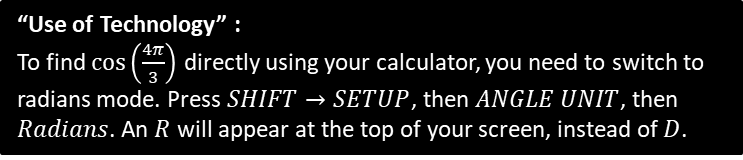 